    363101, Республика Северная Осетия – Алания, с. Донгарон, ул. Кирова, 5; тел./ факс: 8(86738) 2-21-86;   http://www.amsdongaron.ru, e-mail: dongarond@mail.ru                                                			ПОСТАНОВЛЕНИЕ №1                           0т 12.01.2021г.                                                                     с. Донгарон             В соответствие с действующим законодательством Российской Федерации, руководствуясь Федеральным законом от 06.10.2003 No 131-ФЗ «Об общих принципах организации местного самоуправления в Российской Федерации», Приказом Минстроя России от 13.04.2017 No 711/пр. «Об утверждении методических рекомендаций для подготовки правил благоустройства территорий поселений, городских округов, внутригородских районов», Уставом Донгаронского сельского поселения Пригородного муниципального района РСО-Алания, решением Собрания представителей Донгарнского сельского поселения от 12.01.2021г. №1: постановляю:1. Утвердить Правила благоустройства территории Донгаронского сельского поселения Пригородного муниципального района РСО-Алания в соответствии с приложением.1.         2. Опубликовать настоящее решение на официальном сайте Донгаронского сельского поселения МО Пригородный район РСО-Алания в сети «Интернет». dongarond@mail.ru       3. Контроль за исполнением настоящего постановления оставляю за собой.       4. Настоящее решение вступает в силу со дня официального опубликования.                           Глава Донгаронского                            сельского поселения                                     Булкаев Э.Ш.                                                                        РЕШЕНИЕ №1          От 12.01.2021 года.                   Российская Федерация Пригородный  муниципальный район              Собрание представителей Донгаронского сельского поселения      Правила благоустройства территории Донгаронского сельского поселения Пригородного района РСО-Алания   В целях приведения нормативных правовых актов в соответствие с действующим законодательством Российской Федерации, руководствуясь Федеральным законом от 06.10.2003 No 131-ФЗ «Об общих принципах организации местного самоуправления в Российской Федерации», Приказом Минстроя России от 13.04.2017 No 711/пр «Об утверждении методических рекомендаций для подготовки правил благоустройства территорий поселений, городских округов, внутригородских районов», Уставом Донгаронского сельского поселения Пригородного муниципального района РСО-Алания, рассмотрев рекомендации публичных слушаний, Собрания представителей Донгаронского сельского поселения РЕШИЛ:1. Утвердить Правила благоустройства территории Донгаронского сельского поселения Пригородного муниципального района  РСО-Алания в соответствии с приложением.1.  2. Настоящий нормативный правовой акт направить главе Донгаронского сельского поселения Пригородного  района для подписания и официального опубликования.4. Настоящее решение вступает в силу со дня официального опубликования. Председатель Собрания представителейДонгаронского сельского поселения                                        Булкаев Э.Ш.                                                                                                            Приложение №1                                                               ПравилаБлагоустройства территории Донгаронского сельского поселения Пригородный район РСО-АланияПринято решением Собрания представителей Донгаронского сельского поселения №1 от 12.01.2021года.  .1. Общие положения.1.1.Правила благоустройства территории сельского поселения (далее по тексту -Правила) содержат единые и обязательные к исполнению требования в сфере благоустройства территории сельского поселения, определяют порядок содержания сельских территорий, включая территории, прилегающие к границам зданий и ограждений, для всех юридических и физических лиц, а также регулируют отношения в сфере создания, учета, содержания, охраны и сноса зеленых насаждений на территории сельского поселения.1.2.Контроль за выполнением настоящих Правил обеспечивают уполномоченные должностные лица сельского поселения во взаимодействии с администрацией Пригородного района, при содействии отдела внутренних дел по Пригородному району, санитарно-эпидемического надзора и других уполномоченных органов в соответствии с их компетенцией и предоставленными в установленном порядке полномочиями.1.3.В настоящих Правилах используются следующие понятия и термины: Аварийное дерево–дерево, угрожающее падением. Благоустройство территории-комплекс мероприятий по содержанию территории, а также по проектированию и размещению объектов благоустройства, направленных на обеспечение и повышение комфортности условий проживания граждан, поддержание и улучшение санитарного и эстетического состояния территории. Вывоз ТКО, КГМ-услуга, включающая выгрузку твердых коммунальных отходов в спец автотранспорт, транспортировку на объекты утилизации отходов (полигоны захоронения, и т.д.). Вторичное сырье-отходы производства и потребления, которые по своей природе являются материальными ресурсами и которые возможно и целесообразно использовать вторично в качестве сырья или изделий непосредственно или после дополнительной обработки. Домашние животные–животные, полностью содержащиеся человеком для удовлетворения потребности. Естественный газон–территория с естественным травяным покровом.2. Зеленые насаждения–совокупность древесных, кустарниковых и травянистых растений на территории сельского поселения. Озеленение–воспроизводство зеленых насаждений взамен сносимых (снесенных) согласно стоимостной оценке возмещения вреда окружающей среде. Наружное освещение-это совокупность элементов, предназначенных для освещения в темное время суток магистралей, улиц. Снос зеленых насаждений–повреждение или уничтожение зеленых насаждений, совершенные с нарушением настоящих Правил. Несанкционированная свалка мусора-самовольный (несанкционированный) сброс (размещение) или складирование ТКО, КГМ, отходов производства, потребления, строительства, иного мусора. Отведенная территория-земельный участок, предоставленный в установленном порядке юридическим лицам и физическим лицам на праве собственности, аренды, ином праве пользования. Объекты благоустройства территории–территории сельского поселения, на которых осуществляется деятельность по благоустройству, в том числе:-детские площадки, спортивные и другие площадки отдыха и досуга; (в том числе пешеходные) и дороги;-зеленые зоны и другие территории;-технические зоны транспортных, инженерных коммуникаций, водоохранные зоны. К элементам благоустройства относятся в том числе:-элементы озеленения;-покрытия;-ограждения (заборы);-водные устройства;-уличные коммунально-бытовое и техническое оборудование;-игровое и спортивное оборудование;-элементы освещения;-средства размещения информации и рекламные конструкции;3- Озеленение-комплекс работ по систематическому проведению ухода за растениями вдоль дорог, как на территории сельского поселения, так и на территориях, закрепленных за юридическими и физическими лицами. Ремонт и устройство газонов, выкашивание травы, уборка больных и сухостойных деревьев, посадка саженцев. Отходы производства и потребления (далее -отходы)-остатки сырья, материалов, полуфабрикатов, иных изделий или продуктов, которые образовались в процессе производства или потребления, также товары (продукция), утратившие свои потребительские свойства, отходы животноводства, птицеводства, садоводства, растениеводства. Прилегающая территория-территория общего пользования, которая прилегает к зданию, строению, сооружению, земельному участку в случае, если такой земельный участок образован, и границы которой определены правилами благоустройства территории муниципального образования.  .Границы прилегающих территорий определяются исходя из следующего:1) для многоквартирных жилых домов (за исключением нежилых помещений) -в пределах границ сформированной придомовой территории;2) для нежилых помещений многоквартирного дома, в том числе встроенных и пристроенных нежилых помещений: длина -по внешним границам нежилого помещения; ширина -от фасада здания, в котором находится нежилое помещение, до границы проезда или проезжей части;3) за объектами учреждений социальной сферы (школы, учреждения культуры, здравоохранения, физкультуры и спорта и т.п.) -территория в границах отведенного земельного участка, а также прилегающая территория на расстоянии 5 метров по периметру отведенного земельного участка, со стороны дороги -до границы проезжей части;4) для отдельно стоящих нежилых зданий, за исключением объектов, для которых настоящими Правилами установлены иные параметры:-для зданий без ограждения -по внешним границам здания плюс половина санитарного разрыва с соседними зданиями, в случае отсутствия соседних зданий -10 метров от фасада по всему периметру здания; за объектами организаций промышленности, торговли и общественного питания, сельского хозяйства, бытового обслуживания, транспорта, автозаправочными станциями -территория в границах отведенного земельного участка, а также прилегающая территория на расстоянии 10 метров по периметру отведенного земельного участка, со стороны дороги -до границы проезжей части;5. Для мест производства земляных, работ по ремонту линейных объектов (сооружений) и инженерных коммуникаций –территория 10 метров от ограждения места производства работ по всему периметру; за индивидуальными домовладениями территория 10 метров по всему периметру от границы земельного участка, на котором расположен индивидуальный жилой дом, и который образован в соответствии с требованиями земельного законодательства, но не далее границы проезжей части, либо территория 20 метров по всему периметру от индивидуального жилого дома, если земельный участок не образован, но не далее границы проезжей части;6. за отдельно стоящими объектами рекламы -территория 10 метров от рекламных конструкций по их периметру, со стороны дороги -до тротуара;15) за объектами автосервиса, автостоянками -в границах отведенного земельного участка и прилегающей территории на расстоянии 10 метров по периметру от отведенного земельного участка, со стороны дороги примыкающими к земельному участку, на котором расположен объект общественного назначения (в том числе объекты торговли, объекты питания и др.), и предназначенными для стоянки автотранспортных средств посетителей указанных объектов -на расстоянии 10 метров по периметру от отведенного земельного участка, со стороны дороги -до тротуара. В случае пересечения границ территорий, подлежащих уборке, границы содержания и уборки территорий могут определяться по соглашению сторон, в случае отсутствия соглашения сторон -пропорционально площадям, занимаемым соответствующими субъектами, или по линии, равноудаленной от объектов, находящихся в соответствующей зоне. Ответственность за своевременное и качественное содержание и благоустройство принадлежащих им на праве собственности или ином предусмотренном законодательством праве зданий, строений, сооружений, земельных участков и прилегающих к ним территорий возлагается на юридических лиц, должностных лиц, индивидуальных предпринимателей и физических лиц -правообладателей соответствующих объектов». Продуктивные животные–животные (млекопитающие и птицы), которые содержатся человеком в доме или домашнем хозяйстве с целью извлечения прибыли или удовлетворения различных потребностей, в том числе получения продуктов питания, сырья животного происхождения, осуществления перевозок. К продуктивным животным относятся, в том числе, сельскохозяйственные животные, используемые в Российской Федерации традиционно для получения животноводческой и иной сельскохозяйственной продукции. Плановые работы–работы, проводимые, при строительстве, реконструкции, капитальном ремонте объектов капитального строительства и систем инженерного обеспечения (электро-, тепло-, водоснабжения и водоотведения, канализации, связи и др.), расположенных на территории поселения, работы по благоустройству и озеленению территорий, в том числе отдельно стоящих рекламных конструкций, знаково-информационных систем, других конструкций на территории поселения. Потребитель-гражданин, использующий, заказывающий исключительно для личных, семейных, домашних и иных нужд, не связанных с осуществлением предпринимательской деятельности, услуги по вывозу коммунальных отходов и строительного мусора. Дворовая территория–территория, ограниченная по периметру многоквартирными домами (границами земельных участков, на которых расположены многоквартирные дома), используемая собственниками помещений в многоквартирном доме, на которой в интересах указанных лиц 6размещаются детские площадки, места отдыха, сушки белья, парковки автомобилей, детские и спортивные площадки, контейнерные площадки, въезды, сквозные проезды, тротуары, газоны, зеленые насаждения и иные элементы благоустройства. Реклама распространитель–лицо, осуществляющее распространение рекламы любым способом, в любой форме и с использованием любых средств. Рекламная конструкция–наружная реклама с использованием щитов, стендов, строительных сеток, перетяжек, монтируемых и располагаемых на внешних стенах, крышах и иных конструктивных элементах зданий, строений, сооружений или вне их, а также остановочных пунктов движения общественного транспорта, осуществляемая владельцем рекламной конструкции. Содержание домашних и продуктивных животных–действия, совершаемые владельцами домашних животных для сохранения жизни животных, физического здоровья, получения полноценного потомства при соблюдении ветеринарно-санитарных норм, а также для обеспечения общественного порядка и безопасности граждан и представителей животного мира. Санитарная очистка территории–очистка территории, сбор, вывоз и утилизация (обезвреживание) твердых коммунальных отходов и крупногабаритного мусора. Сбор ТКО, КГМ–комплекс мероприятий, являющийся подготовкой к транспортированию и размещению отходов. Снос зеленых насаждений–вырубка, выкапывание деревьев, кустарников, цветников, газонов и иных зеленых насаждений. Специализированная организация–юридическое лицо (индивидуальный предприниматель), имеющее лицензию на осуществление деятельности по обращению с отходами, а также иные хозяйствующие субъекты, осуществляющие удаление отходов, согласно данным Правилам. Содержание дорог–комплекс работ по систематическому уходу за дорожными покрытиями, обочинами, откосами, сооружениями и полосой отвода автомобильной дороги в целях поддержания их в надлежащем порядке и чистоте для обеспечения хорошей службы дороги и беспрепятственного движения автомобилей в течение всего года. К твердым коммунальным отходам также относятся отходы, образующиеся в процессе деятельности юридических лиц, индивидуальных предпринимателей и подобные по составу отходам, образующимся в жилых помещениях в процессе потребления физическими лицами. Территория организаций и других хозяйствующих субъектов–часть территории сельского поселения, имеющая площадь, границы, местоположение, правовой статус и другие характеристики, переданная (закрепленная) целевым назначением юридическим или физическим лицам на правах, предусмотренных законодательством. Уничтожение зеленых насаждений–повреждение деревьев и кустарников, повлекшее прекращение роста и гибель растений. Управляющие домами–собственники помещений в многоквартирном доме, осуществляющие непосредственное управление в многоквартирном доме, товарищества собственников жилья, жилищные кооперативы или иные специализированные потребительские кооперативы, управляющие организации, осуществляющие управление многоквартирными домами на основании договоров управления или заключившие с собственниками помещений многоквартирного дома договоры на оказание услуг по содержанию и ремонту общего имущества в таком доме, в порядке, установленном действующим законодательством.2.Уборка территории муниципального образования.2.1.Физические и юридические лица независимо от их организационно -правовых форм, обязаны обеспечить своевременную и качественную очистку и уборку принадлежащих им на праве собственности или ином вещном праве земельных участков и прилегающих территорий в соответствии с действующим законодательством, настоящими Правилами и порядком сбора, вывоза и утилизации коммунальных отходов, утверждаемых решением представительного органа сельского поселения. Организацию уборки иных территории осуществляет администрация сельского поселения, по соглашениям со специализированными организациями в пределах средств, предусмотренных на эти цели в бюджете сельского поселения (в соответствии с существующими полномочиями).Юридические и физические лица, иные хозяйствующие субъекты, осуществляющие свою деятельность, проживающие на территории поселения, обязаны заключать договоры на вывоз твердых коммунальных (бытовых) отходов, при наличии таких специализированных предприятий, готовых заключить данные договоры. Арендодатели при заключении договоров аренды обязаны включать в них пункт, обязывающих арендаторов заключать договоры на вывоз твердых коммунальных (бытовых) отходов со специализированным предприятием, производящим вывоз мусора.2.2.Каждая промышленная организация обязана создать защитные зеленые полосы, оградить жилые кварталы от производственных сооружений, благоустроить и содержать в исправности и чистоте выезды из организации и строек на магистрали и улицы.2.3.На территории муниципального образования запрещается накапливать и размещать отходы и мусор в несанкционированных местах. Лица, разместившие отходы в несанкционированных местах, обязаны за свой счет провести уборку и очистку данной территории, а при необходимости -рекультивацию земельного участка. В случае невозможности установления лиц, разместивших отходы на несанкционированных свалках, удаление отходов и рекультивация территорий свалок производится за счет лиц, обязанных обеспечить уборку данной территорий в соответствии с пунктом 2.1 Правил.2.4.Сбор и вывоз отходов и мусора осуществляется в порядке, установленном действующими нормативными правовыми актами.2.5.На территории общего пользования сельского поселения запрещается сжигание отходов и мусора.2.6.Организация уборки территорий сельского поселения осуществляется на основании использования показателей нормативных объемов образования отходов у их производителей.2.7.Вывоз коммунальных отходов и мусора из жилых домов, организаций торговли и общественного питания, культуры и лечебных заведений осуществляется указанными организациями и домовладельцами, а также иными производителями отходов самостоятельно либо на основании договоров со специализированными организациями. Вывоз строительного мусора от ремонта производится силами лиц, осуществляющих ремонт, в специально отведенные для этого места. Запрещается складирование строительного мусора в места временного хранения отходов.2.8.Для сбора отходов и мусора физические и юридические лица, указанные в пункте 2.1. Правил, организуют место временного хранения отходов, осуществляют его уборку и техническое обслуживание. Размещение места временного хранения отходов определяется постановлением администрацией сельского поселения по месту нахождения предполагаемого места временного хранения отходов.2.9.В случае, если производитель отходов, осуществляющий свою бытовую и хозяйственную деятельность на земельном участке, в жилом или нежилом помещении на основании договора аренды или иного соглашения с собственником, не организовал сбор, вывоз и утилизацию отходов самостоятельно, обязанности по сбору, вывозу и утилизации отходов данного производителя отходов возлагаются на собственника, вышеперечисленных объектов недвижимости, ответственного за уборку территорий в соответствии с Правилами.2.10.Для предотвращения засорения улиц, площадей, скверов и других общественных мест отходами устанавливаются специально предназначенные для временного хранения отходов емкости малого размера -не более 0,35 куб. м (урны, баки). Установка емкостей для временного хранения отходов и их очистка осуществляются лицами, ответственными за уборку соответствующих территорий в соответствии с пунктом 2.1. Правил. Урны (баки) должны содержаться в исправном и опрятном состоянии, очищаться по мере накопления мусора.2.11.Удаление с контейнерной площадки и прилегающей к ней территории отходов, высыпавшихся при выгрузке из контейнеров в мусоровозный транспорт, производят работники организации осуществляющей вывоз отходов.2.12.Вывоз отходов должен осуществляться способами, исключающими возможность их потери при перевозке, создания аварийной ситуации, причинения транспортируемыми отходами вреда здоровью людей и окружающей среде. Вывоз опасных отходов осуществляется организациями, имеющими лицензию, в соответствии с требованиями законодательства Российской Федерации.2.13.При уборке в ночное время должны принимать меры, предупреждающие шум, Уборку и очистку автобусных остановок производят организации, в обязанность которых входит уборка территорий улиц, на которых расположены эти остановки.3.Порядок содержания продуктивных животных. 3.1 В период нахождения продуктивных животных в пределах домовладения, содержать исключительно в границах земельного участка, находящегося в собственности, владении, пользовании или аренде владельца животных.3.2.  Не допускается содержание продуктивных животных в жилых помещениях, на территории домовладения, границы которого непосредственно прилегают к общественным местам (  школам, лечебным учреждениям).3.3. Содержание продуктивных животных осуществляется в специально оборудованных в соответствии с санитарными и ветеринарными нормами помещениях, исключающих проникновение продуктивных животных на территорию земель общего пользования и соседних участков.3.4. Запрещается содержание продуктивных животных на территориях домов многоэтажной и многоквартирной застройки.3.5..Запрещается содержание продуктивных животных в местах общественного пользования: коридорах, лестничных клетках, чердаках, подвалах, а также на балконах и лоджиях. 3.6. Запрещается нахождение продуктивных животных на спортивных и детских площадках, дорогах и пешеходных дорожках. 3.7. Прогон, поение продуктивных животных осуществляются с соблюдением режима сохранности зеленых насаждений и другого имущества. 3.8. .Места выпаса и прогона определяются администрацией  Донгаронского сельского поселения.3.9. Выпас осуществляется на огороженных пастбищах либо не огороженных пастбищах на привязи или под надзором собственников животных, либо лиц, ими уполномоченных, с обязательным соблюдением норм нагрузки на пастбища.3.10. .Выгул водоплавающей птицы должен производиться только на естественных водоемах, либо на искусственно созданных в пределах приусадебного участка запрудах. Запрещается создание искусственных запруд, загонов за пределами участка.3.11.Прогон водоплавающей птицы до естественных водоемов и обратно осуществляется под присмотром ее владельца, либо ответственного лица.4. Освещение территории муниципального образования.4.1.Освещение территории муниципального образования осуществляется энергоснабжающими организациями по договорам с физическими и юридическими лицами, независимо от их организационно-правовых форм, являющимися собственниками отведенных им в установленном порядке земельных участков.4.2. Строительство, эксплуатация, текущий и капитальный ремонт сетей наружного освещения улиц осуществляется специализированными организациями по договорам с администрацией сельского поселения.5. Проведение работ при строительстве, ремонте, реконструкции коммуникаций.5.1.Работы, связанные с разрытием грунта или вскрытием дорожных покрытий (прокладка, реконструкция или ремонт подземных коммуникаций, забивка свай и шпунта, планировка грунта, буровые работы) производятся только при наличии письменного разрешения (ордера на проведение земляных работ), выданного администрацией сельского поселения. Аварийные работы могут начинаться владельцами сетей по телефонограмме или по уведомлению администрации сельского поселения с последующим оформлением разрешения в 3-дневный срок.5.2.Разрешение на производство работ по строительству, реконструкции, ремонту коммуникаций выдается администрацией сельского поселения при предъявлении; проекта проведения работ, согласованного с заинтересованными службами, отвечающими за сохранность инженерных коммуникаций; схемы движения транспорта и пешеходов, согласованной с ГИБДД; условий производства работ, согласованных с администрацией сельского поселения; календарного графика производства работ, а также соглашения с собственником или уполномоченным им лицом о восстановлении благоустройства земельного участка, на территории которого будут проводиться работы по строительству, реконструкции, ремонту коммуникаций. При производстве работ, связанных с необходимостью восстановления покрытия дорог, тротуаров или газонов, разрешение на производство земляных работ выдается только по согласованию со специализированной организацией; обслуживающей дорожное покрытие, тротуары, газоны.5.3.Прокладка напорных коммуникации под проезжей частью магистральных улиц не допускается,5.4.При реконструкции действующих подземных коммуникаций необходимо предусматривать их вынос из-под проезжей части магистральных улиц.5.5.При необходимости прокладки подземных коммуникаций в стесненных условиях следует предусматривать сооружение переходных коллекторов. Проектирование коллекторов следует осуществлять с учетом перспективы развития сетей.5.6.Прокладка подземных коммуникаций под проезжей частью улиц, проездами, а также под тротуарами допускается соответствующими организациями при условии восстановления проезжей части автодороги(тротуара) на полную ширину, независимо от ширины траншеи. Не допускается применение кирпича в конструкциях, подземных коммуникациях, расположенных под проезжей частью.5.7.В целях исключения возможного разрытия вновь построенных(реконструированных) улиц, скверов все организации, которые в предстоящем году должны осуществлять работы по строительству и реконструкции подземных сетей, обязаны в срок до 1 ноября предшествующего строительству года сообщить в администрацию сельского поселения о намеченных работах по прокладке коммуникаций с указанием предполагаемых сроков производства работ. Организациям, своевременно не выполнившим требования настоящего пункта Правил, разрешение на производство работ не выдается.5.8.Сроки производства работ устанавливаются в соответствии с действующими нормами продолжительности строительства согласно СНиП. При строительстве коммуникаций с продолжительностью работ более 2 месяцев разрешение выдается на отдельные участки, но не более чем на 2месяца. Если в течение 5 дней со дня выдачи разрешения организация не приступила к работам, оно аннулируется и затраты, понесенные организацией за выдачу разрешения, не возмещаются.5.9.Все разрушения и повреждения дорожных покрытий, озеленения и элементов благоустройства, произведенные по вине строительных ремонтных организаций при производстве работ по прокладке, подземных коммуникаций или других видов строительных работ, должны быть ликвидированы в полном объеме организациями, получившими разрешение на производство работ, в сроки, согласованные с администрацией сельского поселения.5.10.До начала производства работ по разрытию необходимо:5.10.1.Установить дорожные знаки в соответствии с согласованной схемой;5.10.2.Оградить место производства работ, на ограждениях вывесить табличку с наименованием организации, производящей работы, фамилией ответственного за производство работ лица, номером телефона организации. Ограждение должно иметь, опрятный вид, при производстве работ вблизи проезжей части должна обеспечиваться видимость для водителей и пешеходов, в темное время суток -обозначено красными сигнальными фонарями. Ограждение должно быть сплошным и надежно предотвращать попадание посторонних на стройплощадку. На направлениях массовых пешеходных потоков через траншеи следует устраивать мостки на расстоянии не менее чем 200 метров друг от друга;5.10.3.В случаях, когда производство работ связано с закрытием, изменением маршрутов пассажирского транспорта, поместить соответствующие объявления в печати с указанием сроков работ;5.10.4.Оформить при необходимости в установленном порядке и осуществить снос или пересадку зеленых насаждений. В случае, когда при ремонте или реконструкции подземных коммуникаций возникает необходимость в сносе зеленых насаждений, высаженных после прокладки коммуникаций на расстоянии до них меньше допустимого, балансовая стоимость этих насаждений не возмещается,5.10.5.Разрешение на производство работ должно находиться на месте работ и предъявляться по первому требованию лиц, осуществляющих контроль за выполнением Правил.5.10.6.В разрешении устанавливаются сроки и условия производства работ.5.10.7.До начала земляных работ строительная организация вызывает на место представителей эксплуатационных служб, которые обязаны уточнить на месте положение своих коммуникаций и зафиксировать в письменной форме особые условия производства работ. Особые условия подлежат неукоснительному соблюдению строительной организацией, производящей земляные работы.5.10.8. В случае неявки представителя или отказа его указать точное положение коммуникаций составляется соответствующий акт. При этом организация, ведущая работы, руководствуется положением коммуникаций, указанных на топооснове.5.10.9..При производстве работ на проезжей части улиц асфальт и щебень в пределах траншеи разбираются и вывозятся производителем работ в специально отведенное место. Бордюр разбирается, складируется на месте производства работ для дальнейшей установки. При производстве работ на улицах, застроенных территориях грунт немедленно вывозится. При необходимости строительная организация обеспечивает планировку грунта на отвале. 5.10.11.Траншеи под проезжей частью и тротуарами засыпаются песком и песчаным фунтом с послойным уплотнением и поливкой водой. Траншеи на газонах засыпаются местным грунтом с уплотнением, восстановлением плодородного слоя и посевом травы.5.10.12. Засыпка траншеи до выполнения геодезической съемки не допускается. Организация, получившая разрешение на проведение земляных работ, до окончания работ обязана произвести геодезическую съемку. 5.10.13. При производстве работ на неблагоустроенных территориях допускается складирование разработанного грунта с одной стороны траншеи для последующей засыпки.5.10.14.При засыпке траншеи некондиционным грунтом без необходимого уплотнения или иных нарушениях правил производства земляных работ уполномоченные должностные лица органов местного самоуправления имеют право составить протокол для привлечения виновных лиц к административной ответственности.5.10.15. Датой окончания работ считается дата подписания контрольного талона уполномоченным представителем администрации сельского поселения.5.10.16.Провалы, просадки грунта или дорожного покрытия, появившиеся как над подземными коммуникациями, так и в других местах, где не проводились ремонтно-восстановительные работы, но в их результате появившиеся в течение 2 лет после проведения ремонтно-восстановительных работ, должны быть устранены организациями, получившими разрешение на производство работ, в течение суток. Наледи, образовавшиеся из-за аварий на подземных коммуникациях, ликвидируются организациями -владельцами коммуникаций либо на основании договора специализированными организациями за счет владельцев коммуникаций. 6. Проведение работ при строительстве, ремонте, реконструкции коммуникаций по просроченным ордерам признается самовольным проведением земляных работ. Особые требования к доступности среды.6.1. При проектировании объектов благоустройства жилой среды, улиц и дорог, объектов культурно-бытового обслуживания необходимо обеспечить доступность среды населенных пунктов для пожилых лиц и инвалидов, оснащение этих объектов элементами и техническими средствами, способствующими передвижению престарелых и инвалидов.6.2. Проектирование, строительство, установка технических средств и оборудования, способствующих передвижению пожилых лиц и инвалидов, осуществляются при новом строительстве заказчиком в соответствии с утвержденной проектной документацией.7. Праздничное оформление территории муниципального образования.71.Праздничное оформление территории муниципального образования выполняется по решению администрации сельского поселения на период проведения государственных и сельских праздников, мероприятий, связанных со знаменательными событиями. Оформление зданий, сооружений осуществляется их владельцами в рамках концепции праздничного оформления территории сельского поселения.7.2.Работы, связанные с проведением общегородских сельских торжественных и праздничных мероприятий, осуществляются организациями самостоятельно за счет собственных средств, а также по договорам с администрацией сельского поселения в пределах средств, предусмотренных на эти цели в бюджете муниципального образования.7.3.Праздничное оформление включает вывеску национальных флагов,лозунгов, гирлянд, панно, установку декоративных элементов икомпозиций, стендов, киосков, трибун, эстрад, а также устройство праздничнойиллюминаций.7.4.Концепция праздничного оформления определяется программой мероприятий и схемой размещения объектов и элементов праздничного оформления, утверждаемыми администрацией сельского поселения.7.5.При изготовлении и установке элементов праздничного оформления запрещается снимать, повреждать и ухудшать видимость технических средств регулирования дорожного движения.8. Отдельные требования по благоустройству территории сельского поселения.8.1.В целях обеспечения и повышения комфортности условий проживания граждан, поддержания и улучшения санитарного и эстетического состояния территории, на территории сельского поселения запрещается:8.1.1.Сброс, складирование, размещение, закапывание мусора и иных отходов производства и потребления, ТБО, КГМ, промышленных и строительных отходов, тары, листвы, обрезков деревьев, снега на землях общего пользования вне специально отведенных для этих целей мест.8.1.2.Сброс гражданами на территориях объектов благоустройства мелких отходов (оберток, тары, упаковок, окурков и т.п.).8.1.3.Установка контейнеров и бункеров-накопителей на проезжей части дорог, тротуарах, участках, занятых зелеными насаждениями.8.1.4.Запрещается установка контейнеров без согласования с органами местного самоуправления поселения.8.1.5.Выбор вторичного сырья (текстиль, банки, бутылки, другие предметы) из сборников отходов, а также из мусоропроводного транспорта.8.1.6.Устройство несанкционированных полигонов отходов производства и потребления, ТБО, КГМ и отходов промышленных предприятий.8.1.7.Вынос автомобильных покрышек, иных замененных частей или отработанных жидкостей транспортной техники на контейнерные площадки многоквартирных домов и другие, не предназначенные для этого места.8.1.8.Накопление, складирование и размещение на землях общего пользования (землях поселения) строительных материалов, дров, угля, кормов для животных, грунта, иных материальных ценностей и предметов.8.1.9.Размещение брошенного, разукомплектованного, аварийного и пришедшего в негодность автотранспорта на улицах, дворовых территориях, на детских и спортивных площадках, тротуарах, пешеходных дорожках, газонах, участках с зелеными насаждениями, а также вне специально отведенных для этих целей мест.8.1.10.Стоянка крупногабаритного транспорта на улицах населенных пунктов, во дворах жилых домов и иных неустановленных местах.8.1.11.Сжигание мусора (включая листву, обрезки деревьев) и иных отходов производства и потребления на территории сельского поселения на землях общего пользования, за исключением термической переработки мусора, осуществляемой в установленном порядке.8.1.12.Засорение газонов, цветников, пешеходных дорожек, водоемов, нанесение надрезов и других механических повреждений зеленым насаждениям.8.1.13.Повреждение или снос зеленых насаждений на землях общего пользования без соответствующего разрешения органов местного самоуправления поселения. 8.1.14.Порча объектов культурного наследия, скульптур, скамеек, оград. 8.1.15.Самовольное переоборудование фасадов зданий и их конструктивных элементов, крепление к стенам зданий различных растяжек, подвесок, вывесок, реклам, плакатов, указателей, флагштоков и других устройств без соответствующего разрешения органов местного самоуправления поселения(кроме индивидуальных жилых домов).8.1.16.Самовольная установка малых архитектурных форм, элементов внешнего благоустройства, киосков, павильонов, палаток, сезонных базаров, остановочных павильонов, парковочных площадок, ограждений.8.1.17.Размещение транспортных средств, препятствующее механизированной уборке автомобильных дорог и вывозу мусора, отходов.8.1.18.Складирование материалов на участки занятые зелеными насаждениями, тротуары или на проезжие части дорог.8.1.19.Загрязнение территории сельского поселения, объекта благоустройства, связанное с эксплуатацией и ремонтом, обслуживанием транспортного средства, мойка транспортных средств вне специально отведенных для этих целей местах.8.1.20.Загрязнение территории сельского поселения связанное с перевозкой сыпучих грузов, мусора, листвы, спила деревьев по территории поселения.8.1.21.Выезд транспортных средств, загрязняющих территорию поселения, с площадок, на которых проводятся строительные и иные работы, без предварительной мойки колес и кузовов автомобилей.8.1.22.Нарушение установленных настоящими Правилами сроков уборки и вывоза мусора, отходов, нарушение Правил их перевозки, в том числе загрязнение территории сельского поселения при их транспортировке от места сбора или хранения до места переработки, а также в местах перегрузки и при дальнейшей транспортировке.8.1.23.Сброс жидких бытовых и производственных отходов, отходов животноводства и птицеводства на территорию дворов, улиц, использование для этого колодцев водостоков ливневой канализации, закапывание нечистот в землю.8.1.24.Сброс в водные объекты бытовых и производственных отходов.8.1.25.Устройство выпуска сточных вод из канализации жилых домов на земли общего пользования (земли поселения).8.1.26. Откачивание воды, нечистот на дороги, пешеходные дорожки, участки занятые зелеными насаждениями (в т.ч. из подвалов, технических подполий, котлованов, колодцев).8.1.27.Самовольное нанесение надписей, рисунков и графических изображений, размещение, вывешивание, установка, расклеивание объявлений, афиш, плакатов; распространение наружной рекламы и иных информационных материалов на стенах зданий, строений, сооружений, опорах наружного освещения и контактной сети, деревьях, кустарниках, остановочных пунктах, рекламных конструкциях, объектах внешнего благоустройства, вне специально отведенных для этих целей местах, а также установка рекламных конструкций на землях общего пользования без разрешения органов местного самоуправления.8.1.28.Производить смену изображений (плакатов) на рекламных конструкциях с заездом автотранспорта на участки, занятые зелеными насаждениями.8.1.29.Размещение стационарных средств наружной рекламы, являющихся источниками шума, вибрации, мощных световых, электромагнитных и иных излучений и полей, вблизи жилых помещений.8.1.30.Использование земель общего пользования для личных и хозяйственных нужд.8.1.31.Самовольная установка шлагбаумов, ограждений, ограничителей высоты, закрытие или сужение проезжей части дороги, перегораживание проходов, проездов, внутри дворовых территорий и территорий общего пользования без разрешения органов местного самоуправления поселения.8.1.32.Самовольное возведение на землях общего пользования навесов, пристроек к зданиям, сооружениям, павильонам, киоскам не предусмотренных проектом.8.1.33.Самовольное размещение на землях общего пользования на территории поселения хозяйственных и вспомогательных построек, сараев, будок, теплиц, голубятен,  , тентов-укрытий и иных конструкций.8.1.34.Запрещается самовольное переоборудование фасадов зданий и их конструктивных элементов, крепление к стенам зданий различных растяжек, подвесок, вывесок, реклам, плакатов, указателей, флагштоков и других устройств без соответствующего разрешения(кроме индивидуальных жилых домов).8.1.35.Складирование тары и запасов товаров у киосков, палаток, павильонов мелкорозничной торговли и магазинов.8.1.36.Проведение земляных работ без разрешения органа местного самоуправления поселения.8.1.37.Допускать зарастание земельного участка, находящегося в пользовании, аренде, собственности граждан, организаций, учреждений, а также прилегающей территории, кустарниками, сорными травами высотой более 25 см.8.1.38.Складирование на кровле зданий, строений, сооружений предметов, предназначенных для эксплуатации кровли, строительных материалов, отходов ремонта, неиспользуемых механизмов, инструментов и прочих предметов.8.1.39.Засыпать люки колодцев сетей коммунальной инфраструктуры грунтом, закрывать усовершенствованным или неусовершенствованным дорожным покрытием, временными дорожными покрытиями или иными материалами (в том числе временно складируемыми).8.1.40.Движение, стоянка, остановка, размещение автотранспортных средств на участках, занятых зелеными насаждениями.8.1.41.Осуществление торговой деятельности в неустановленных местах.8.1.42.Оставление на улицах и других общественных местах после окончания торговли торговое оборудование, тару, мусор.8.1.43.Оставление открытых люков смотровых колодцев и камер на инженерных подземных сооружениях и коммуникациях.8.1.44.Подвоз грузов по территории сельского поселения волоком.8.1.45.Сбрасывание при погрузочно-разгрузочных работах на улицах с асфальтным, асфальто-бетонным, бетонным покрытием, железных или бетонных изделий, кирпича, бревен и иных тяжелых предметов.8.1.46.Движение по улицам населенных пунктов, имеющих твердое покрытие механических транспортных средств на гусеничном ходу.8.1.47.Содержание домашних животных в местах общего пользования.8.1.48.Нахождение с собаками без намордников и поводков во всех видах транспорта общего пользования и в других общественных местах, а также оставление собак и других животных без присмотра в общественных местах. Запрещается выгуливать собак лицам в состоянии опьянения.8.1.49.Содержание продуктивных животных на территориях домов многоэтажной и многоквартирной застройки.8.1.50.Содержание продуктивных животных в местах общественного пользования: коридорах, лестничных клетках, чердаках, подвалах, а также на балконах и лоджиях.8.1.51.Нахождение продуктивных животных на спортивных и детских площадках, дорогах и пешеходных дорожках.8.1.52.Самовольное размещение объектов, осуществляющих деятельность по сбору вторичного сырья (макулатура, металлолом, отработанное КБ, стеклотара), равно самовольное осуществление деятельности по приему вторичного сырья без заключенного договора аренды с администрацией сельского поселения. 9. Контроль за исполнением Правил. 9.1. Администрация сельского поселения, ее структурные подразделения, осуществляют контроль в пределах своей компетенции за соблюдением физическими и юридическими лицами Правил.9.2.В случае выявления фактов нарушений Правил уполномоченные органы местного самоуправления и их должностные лица вправе:-выдать предписание об устранении нарушений;-составить протокол об административном правонарушении;-в случае выявления незаконно установленных объектов благоустройства и конструкций (шлагбаумов, бетонных блоков, металлические препятствия и т.п.), администрация сельского поселения, вправе на основании распоряжения главы сельского поселения, произвести демонтаж и ликвидацию незаконно установленных объектов и конструкций в соответствии с действующим законодательством РФ;-обратиться в суд с заявлением (исковым заявлением) о признании незаконными действий (бездействия) физических и (или) юридических лиц, нарушающих Правила, и о возмещении ущерба.9.3.Лица, допустившие нарушение Правил, несут ответственность в соответствий с действующим законодательством. Вред, причиненный в результате нарушения Правил, возмещается виновными лицами в порядке, установленном действующимУæрæсейы ФедерациРеспубликæЦæгат Ирыстон – АланиГорæтгæрон районы Донгæроны хъæуыбынæттон хиуынаффæйадыадминистраци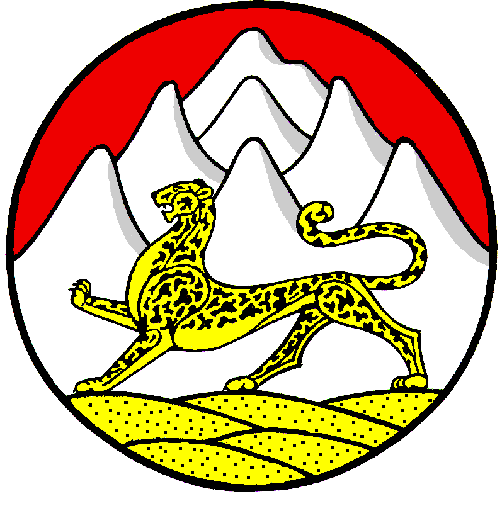 Российская ФедерацияРеспублика		Северная Осетия – АланияАдминистрация местного              самоуправления     Донгаронского сельского     Поселения Пригородного                     района